1. 产品介绍1.1产品概述RS-WD-N01-DC-6-*单温度变送记录仪采用大屏液晶显示，具有自动温度记录，温度上下限双控，限值自由设置，温度凭密码校准，RS485数据传输等功能。产品采用高灵敏度感温元件，传感器具有测量精度高，抗干扰能力强等特点，保证了产品的优异测量性能。本产品采用高清液晶显示屏，实时显示温度数值；监控设备内部实时记录，方便随时调取监控数据，也可与我司的监控平台软件进行数据同步；内部集成报警功能模块（蜂鸣器或继电器），可超温度上下限时报警；RS485信号输出，标准MODBUS-RTU 通信协议，通信距离最大可达2000米（实测）；支持最大组网数量可达254个，是一款优秀的智能型工业级单温度变送器。RS-WD-N01-DC-6-5L单温度变送记录仪广泛应用于超低温冷藏箱，冷冻仓库等环境，温度测量范围-100~+50℃，采用超低温探头，此探头防水，测量精准。RS-WD-N01-DC-6-5H单温度变送记录仪广泛应用于适用于烤箱、烟草、钢铁热处理等行业，温度测量范围0~300℃，采用超高温探头，测量精准。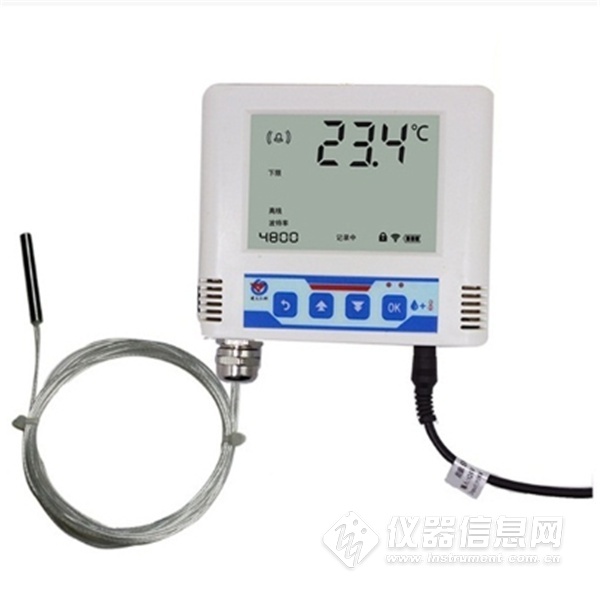 1.2功能特点  高灵敏度测温元件，测量精度高、抗干扰能力强测量范围-100~+300℃范围内可选。  设备内置存储器，温度数据实时记录，最大可记录65535 组。  可通过液晶按键进行各种报警参数、通信参数、时间日期等的设定。  液晶实时显示温度、时间、日期、已存储容量、设备地址、波特率等。  可通过监控平台进行温度报警参数、时间日期、记录参数等参数的远程召测及设置。  内置温度报警功能，可进行温度报警的上下限及回差设置。  具有2 路开关量信号输出，可任意关联报警事项输出或用于温度上下限控制。  一路内置的蜂鸣器报警，一路外延的声光报警器报警（选配）。  多种记录模式可选，设备连接监控平台后可将温度记录数据按时间顺序自动拼接。  RS485信号输出，通信距离可达2000 米，带防雷设计，安全可靠。  适应DC10~30V宽电压供电。  内置备用电池可续航48小时以上。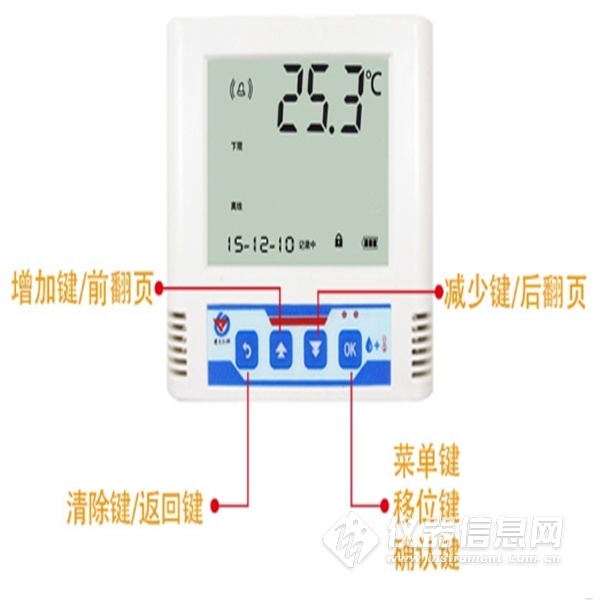 1.3主要技术参数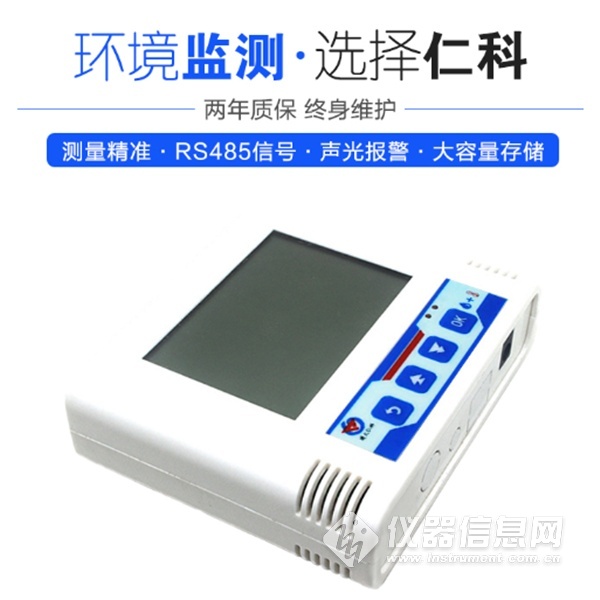 2. 产品选型​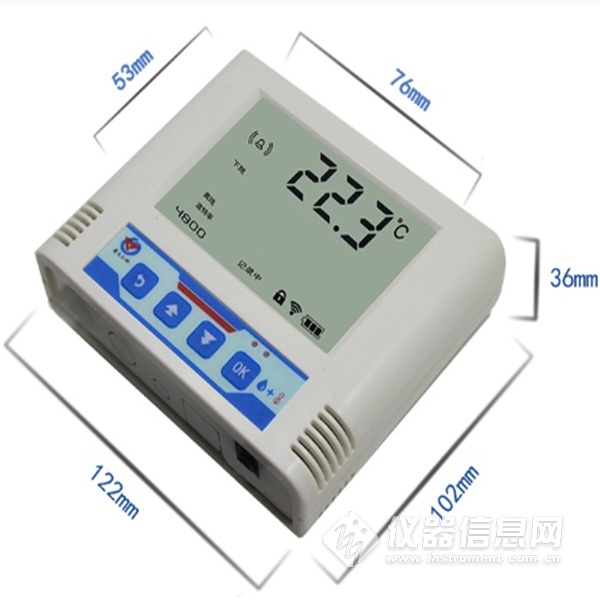 直流供电（默认）DC 10~30VDC 10~30VDC 10~30V最大功耗                   0.51W                   0.51W                   0.51W精度±0.7℃（25℃）±0.7℃（25℃）±0.7℃（25℃）变送器电路工作温度-20℃~+60℃，0%RH~80%RH-20℃~+60℃，0%RH~80%RH-20℃~+60℃，0%RH~80%RH探头工作温度超低温探头-100~+50℃-100~+50℃探头工作温度超高温探头0~300℃0~300℃探头线长度3m（最长可延长至50米）3m（最长可延长至50米）3m（最长可延长至50米）温度显示分辨率0.1℃0.1℃0.1℃温度刷新时间1S1S1S长期稳定性温度温度≤0.1℃/y响应时间温度温度≤3s(1m/s风速)输出信号RS485(Modbus-RTU协议)RS485(Modbus-RTU协议)RS485(Modbus-RTU协议)时间及日期内置时钟，实时显示内置时钟，实时显示内置时钟，实时显示报警功能内置蜂鸣器、外延声光报警器、继电器（可选）内置蜂鸣器、外延声光报警器、继电器（可选）内置蜂鸣器、外延声光报警器、继电器（可选）记录间隔（分钟）间隔1~65535分钟可调，默认30分钟间隔1~65535分钟可调，默认30分钟间隔1~65535分钟可调，默认30分钟记录点数65535条，若按30分钟记录一次，可记录4年65535条，若按30分钟记录一次，可记录4年65535条，若按30分钟记录一次，可记录4年记录模式关闭/打开/自动（三种模式可选）关闭/打开/自动（三种模式可选）关闭/打开/自动（三种模式可选）存储模式自动循环存储自动循环存储自动循环存储备用电池工作时间≥48h≥48h≥48h安装方式壁挂式壁挂式壁挂式开孔尺寸77mm77mm77mmRS-公司代号WD-单温度变送、传感器N01-RS485通讯（Modbus协议）DC-6-大液晶壳内置电池5L超低温探头5H超高温探头